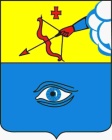 ПОСТАНОВЛЕНИЕ__28.10.2022_                                                                                                    № _18/22_ г. ГлазовОб определении перечня мест, на которые запрещается возвращать животных без владельцев, и перечня лиц, уполномоченных на принятие решений о возврате животных без владельцев на прежние места обитания животных без владельцев в границах муниципального образования «Город Глазов»В соответствии с Федеральным законом от 06.10.2003 № 131-ФЗ «Об общих принципах организации местного самоуправления в Российской Федерации», Федеральным законом от 27.12.2018 № 498-ФЗ «Об ответственном обращении с животными и о внесении изменений в отдельные законодательные акты Российской Федерации», Уставом муниципального образования «Город Глазов,П О С Т А Н О В Л Я Ю:1. Определить перечень мест, на которые запрещается возвращать животных без владельцев в границах муниципального образования «Город Глазов» согласно Приложению № 1 к настоящему постановлению. 2. Определить перечень лиц, уполномоченных на принятие решений о возврате животных без владельцев на прежние места обитания животных без владельцев в границах муниципального образования «Город Глазов» согласно Приложению №2 к настоящему постановлению.3. Контроль за исполнением настоящего постановления возложить на заместителя Главы Администрации города Глазова по вопросам строительства, архитектуры и жилищно-коммунального хозяйства. Приложение № 1 к постановлению Администрации города Глазоваот _28.10.2022_ № _18/22_Перечень мест, на которые запрещается возвращать животных  без владельцев1. Территории земельных участков объектов здравоохранения и здания объектов здравоохранения.2. Территории земельных участков образовательных учреждений (школы, детские сады, дополнительного образования) и здания образовательных учреждений (школы, детские сады, дополнительного образования).3. Детские и спортивные площадки.4. Территории общего пользования - площади, береговые полосы водных объектов общего пользования, скверы, бульвары, парки.5. Территории земельных участков торгово-развлекательных центров и здания торгово-развлекательных центров.6. Территории земельных участков объектов розничной торговли и общественного питания, здания объектов розничной торговли и общественного питания.7. Территории земельных участков  объектов транспортной инфраструктуры (железнодорожный вокзал, автовокзал) и здания объектов транспортной инфраструктуры (железнодорожный вокзал, автовокзал).Приложение № 2 к постановлению Администрации города Глазоваот _28.10.2022_ № _18/22_Перечень лиц, уполномоченных на принятие решений о возврате животных без владельцев на прежние места обитания животных без владельцев в границах муниципального образования «Город Глазов»1. Начальник управления жилищно-коммунального хозяйства, наделенного правами юридического лица, Администрации города Глазова;2. Заместитель начальника управления жилищно-коммунального хозяйства по вопросам жилищного хозяйства, наделенного правами юридического лица, Администрации города Глазова;3. Заместитель начальника управления жилищно-коммунального хозяйства по вопросам благоустройства и городской инфраструктуры, наделенного правами юридического лица, Администрации города Глазова.Администрация муниципального образования «Город Глазов» (Администрация города Глазова) «Глазкар» муниципал кылдытэтлэн Администрациез(Глазкарлэн Администрациез)Глава города ГлазоваС.Н. Коновалов